BILTEN 3: REZULTATI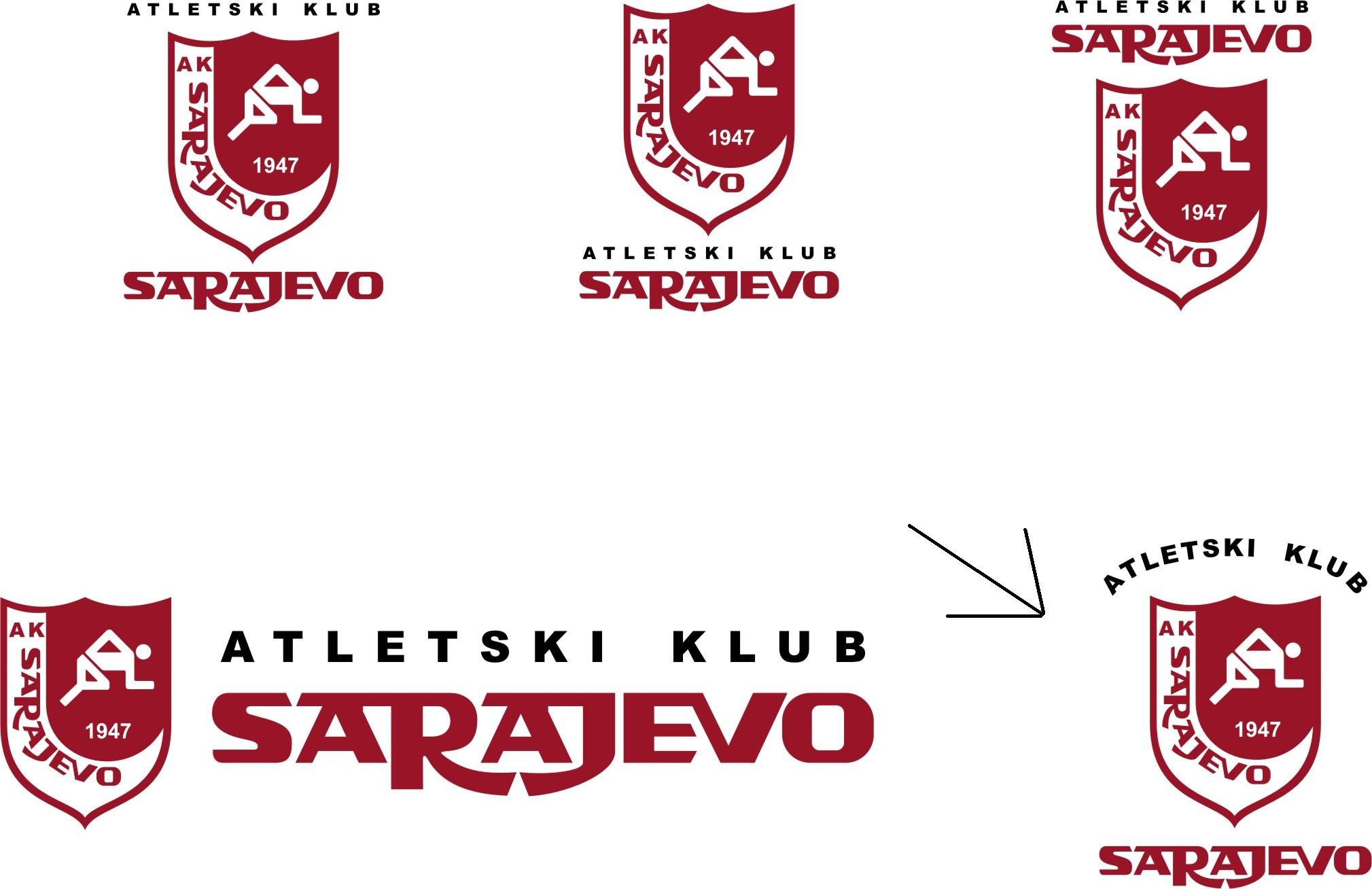 EKIPNO PRVENSTVO BIH ZA SENIORE/KESAS, 15.06.2019.Atletski poligon „Koševo“        ATLETSKI SAVEZ BOSNE I HERCEGOVINEORGANIZATOR:        ATLETSKI KLUB SASSUĐENJE: ZBOR SUDIJA KANTONA SAS                                   ORGANIZACIONI ODBORGlavni rukovodilac natjecanja:                             Vahida KozićGlavni sudija na takmičenju                         	        Zoran DivčićGlavni fotofiniš sudija :                         	        Bećirhodžić AmirStarter:		         Nedim Zećo           Sekretar takmičenja i Bodovanje:                          Tikveša Dženana Rukovodilac medicinske  službe:                          Prim. Dr. Zlatan HreljaRukovodilac tehničke službe :                               Islam Đugum Spiker-voditelj:                      			          Mirnesa ŠtitkovacDelegat AS BiH: 						Šišul ĐurđicaUKUPNI PLASMANI: Muški:AK ZENICA	72AK SLOBODA TEHNOGRAD 58AK NOVI GRAD  52AK BANJALUKA  51AK BORAC    50AK SARAJEVO  47AK BOSNA   33ŽENEAK BORAC  44AK GLASINAC  44AK SARAJEVO  40AK BANJALUKA  38AK NOVI GRAD 2717:00	KLADIVO SENIORKE 		Rekord BiH: 61.90    STEFANI VUKAJLOVIĆ17:30			KLADIVO SENIORI 		Rekord BiH: 65.42    	DRAŽEN GOIĆ  17:00	100  SENIORKE				Rekord BiH: 12.24 (0.0) GORANA CVIJETIĆ  17:10	100  SENIORI 					Rekord BiH: 10.42 (+0.2)	NEDIM ČOVIĆ  17:15	SKOK U DALJ SENIORKE			Rekord BiH: 65.42    6.07  	TANJA MARKOVIĆ  17:25	110 pr SENIORI 				Rekord BiH: 13.82 (+1.6)      DAMIR HARAČIĆ  17:35	100 pr SENIORKE				Rekord BiH: 13.80	EMINA PILAV  17:30	SKOK U VIS SENIORI 			Rekord BiH: 2.31	ELVIR KREHMIĆ  17:30 	KOPLJE SENIORI 				Rekord BiH:	81.63 	DEJAN MILEUSNIĆ  17:45	400  SENIORKE				Rekord BiH:	54.28	DIJANA KOJIĆ  	17:55	400   SENIORI 				Rekord BiH:	46.63              AMEL TUKA  		18:05     SKOK U DALJ SENIORI 			Rekord BiH: 7.63  	MILAN BABIĆ  18:05	KUGLA SENIORI 				Rekord BiH: 21.40  	MESUD PEZER18:20   SKOK U VIS  SENIORKE				 Rekord BiH: 1.94      AMRA TEMIM18:20	KOPLJE SENIORKE					Rekord BiH: 52.93	VANJA SPAIĆ18:05	3000 SC SENIORI 				Rekord BiH: 8:31.0        	BILKO KAČAR18:30	3000 SC  SENIORKE				Rekord BiH: 10:16.80	BILJANA CVIJANOVIĆ  18:50		800  SENIORKE				Rekord BiH: 2:03.02  BIBA KAJAN  19:05			800 SENIORI 				Rekord BiH: 1:42.51           AMEL TUKA  18:40    TROSKOK SENIORKE				Rekord BiH: 12.92  ANĐELA KOVAČEVIĆ  19:30		3000  SENIORKE				Rekord BiH: 9:05.42	MARICA MRŠIĆ  18:50   KUGLA SENIORKE					Rekord BiH: 14.91  	 KATICA ŠPORER19:15			3000  SENIORI 		Rekord BiH: 8:07.15           	VINKO POKRAJČIĆ  19:30	TROSKOK  SENIORI 			Rekord BiH: 16.05  	MUAMER KARAJICA  19:50    4X100 SENIORKE			Rekord BiH: 	47.83	REPREZENTACIJA BIH                                            				  Rekord BiH: 48.02  	AK BANJA LUKA                            20:00	4X 100 SENIORI 			Rekord BiH: 41.35         	REPREZENTACIJA BIH						Rekord BiH: 41.71           	AK SAS                PLASMANPrezime i imeGod.rođKlubRezBODBAŠIĆ AJLA2001SAS51,965SUBAŠIĆ DAJANA1993GLS29,634SILAJDŽIJA AMINA2004NGS22,583JOTANOVIĆ BRANKA2001BOB22,532BOGOVAC NATAŠA1997BLB21,231PLASMANPrezime i imeGod.rođKlubRezBODVILIĆ SAMIR1979SAS55,157MESUD SELIMOVIĆ2000ZEZ27,956GRUBIŠA VOISLAV1998BOB24,155ABDULAH ČALDAREVIĆ1999BOS19,134GAVRANOVIĆ JASMIN1990SLT18,703BEĆIREVIĆ AHMED2000NGS17,302ALEKSANDAR KOVAČEVIĆ2002BLB14,931PlasmanPrezime i imeGod.rođKlubRezBODWBEČIĆ ALISA1989SAS12,635+0,6m/sMACANOVIĆ IVANA1997BLB12,854+0,6m/sZEKIĆ TIJANA2001GLS13,533+0,6m/sPAVLOVIĆ JOVANABOB14,312+0,6m/sBEĆIRBAŠIĆ NEIRA2002NGS14,521+0,6m/sPlasmanPrezime i imeGod.rođKlubRezBODWVEJZOVIĆ HAJRUDIN2000SLT10,926-0,1 m/sHUSEINBAŠIĆ SAIT1990BOB10,947+0,9 m/sREDŽEPAGIĆ DAMIR1995NGS11,205+0,9 m/sNIKOLA BRDAR2002BLB11,324+0,9 m/sCURO ARMAN2002SAS11,423+0,9 m/sHASELJIĆ AJDINZEZ11,922-0,1 m/sSITNIĆ FARIS1991BOS12,301-0,1 m/sStart br.Prezime i imeGod.rođKlubRezBODSTANIVUKOVIĆ NIKOLIJA1997BOB5,635PETRUŠIĆ MLADENA1992GLS5,484DUNJA GINZBURG2002SAS5,243BEGZAGIĆ NEDŽMA2004NGS4,622AVRAM MARA2001BLB4,451PlasmanPrezime i imeGod.rođKlubRezBODWKURTALIĆ MAHIR1995SLT15,227+0,4 m/sKARAMAN AMAR2000NGS16,236+0,4 m/sBOJANIĆ BENJAMIN1998SAS16,315+0,1 m/sHODŽIĆ SAMIR1996ZEZ18,474+0,4 m/sIVIČIĆ LUKA2003BOB20,453+0,4 m/sKOTORAN STEFAN2002BLB21,532+0,1 m/sKURTANOVIĆ TARIK1997BOSDNF0+0,1 m/sPlasmanPrezime i imeGod.rođKlubREZBODWPETRUŠIĆ MLADENA1997GLS15,145-0,2 m/sJAGODIĆ SLAĐANA2000BOB16,194-0,2 m/sGARIĆ MAŠA2005NGS17,253-0,2 m/sMAČKOVIĆ SUZANA2001BLB21,522-0,2 m/sSMAJLOVIĆ ENISA1997SAS DNF0-0,2 m/sStart br.Prezime i imeGod.rođKlubRezBODHODŽIĆ SAMIR1996ZEZ2007KANDIĆ FARUK2002BOS1856ČERANIĆ MARKO1997BOB 1805KURTALIĆ MAHIR1995SLT1754DARIO JUGO1998NGS1703KAČEVIĆ MAHIR1998SAS1652ŠIPKA JOVICA1999BLB1601Start br.Prezime i imeGod.rođKlubRezBODMILEUSNIĆ DEJAN1991ZEZ80,087JAŠAREVIĆ HALIM1980SAS44,806LUKA IVIČIĆ2003BOB43,445JOVICA ŠIPKA1999BLB41,334KARAMAN AMAR2000NGS29,403MALKOČEVIĆ RUSMIR1996SLT28,562ŠUMAR KOSTA1996BOS20,801PLASMANPrezime i imeGod.rođKlubRezBODBEČIĆ ALISA1989SAS 55,215ROLJIĆ ALEKSANDRA2001 BLB59,444JAHIĆ ENA2000BOB1:05,303POLUGA IVANA2003GLS1:07,952BEĆIRBAŠIĆ NEIRA2002NGS1:11,511PLASMANPrezime i imeGod.rođKlubRezBODTUKA AMEL1991ZEZ46,377REDŽEPAGIĆ DAMIR1995NGS48,416MALKOČEVIĆ RUSMIR1995SLT48,585IBRAHIMPAŠIĆ FARIS1995SAS49,674ROSIĆ JOVAN2002BOB51,273SANDRO ĆORIĆ2002BLB53,692KURTANOVIĆ TARIK1997BOS56,221PLASMANPrezime i imeGod.rođKlubRezBODSTANKOVIĆ STEFAN2000BLB6,917HECO SEDIN1997ZEZ6,846HUSEINBAŠIĆ SAIT1990BOB6,635VEJZOVIĆ HAJRUDIN2000SLT6,174BOJANIĆ BENJAMIN1998SAS5,923FARUK KANDIĆ    2002BOS5,742TERZIĆ ABDULAH1995NGS5,731Start br.Prezime i imeGod.rođKlubRezBODMEŠIĆ KEMAL1985NGS20,837ALIĆ HAMZA1979ZEZ19,246ŠTITKOVAC NERMIN2000SAS17,905NOVAKOVIĆ ALEKSANDAR1995BOB17,004ALEKSANDAR KOVAĆEVIĆ2000BLB13,903ABDULAH ČALDAREVIĆ1999BOS8,762EGON SAVIĆ1999SLT8,431KOLAŠINAC ASMIR1984SRB20,25VKLUBARDA MARKOSRBNMVKPLASMANPrezime i imeGod.rođKlubRezBODLUČIĆ SARA2000GLS1775JAGODIĆ SLAĐANA2001 BOB1654FETIĆ SARA2005SAS1503ANDRIĆ EMA1999NGS1352MIRKOVIĆ IVANA2003BLB1201PLASMAN.Prezime i imeGod.rođKlubRezBODVIDOVIĆ ALEKSANDRA1993BOB42,105KOVAČEVIĆ ANĐELA1998GLS37,104SELIMOVIĆ EMINA2001SAS28,603ANDRIĆ EMA1999NGS26,502MACANOVIĆ IVANA1997BLB20,801PLASMANPrezime i imeGod.rođKlubRezBODDALIĆ ALEXANDAR1993SLT10:06,257OLEG GALIĆ2002BLB10:24,806FARIS KOBILICA1998ZEZ10:26,655IMAMOVIĆ ALIJA1997NGS10:38,034ŠUMAR KOSTA1998BOS11:06,813FISOVIĆ MUHAMED1988SAS11:18,382TODOROVIĆ RAJKO1992BOB11:24,981PLASMANPrezime i imeGod.rođKlubRezBODOLJAČA TEA2003BLB13:14,575GAVRIĆ DRAŽENKA1989 GLS13:31,084JAHIĆ ENA2000BOB14:08,073FISOVIĆ AIDA1997SAS15:44,682BEGIĆ EMINA2001NGSDNF0Start br.Prezime i imeGod.rođKlubRezBODZRNIĆ SELMA1991SAS2:13,585HRNJIĆ ALMA1997NGS2:18,314ROLJIĆ ALEKSANDRA2001BLB2:29,893GLIGIĆ TIJANA1984BOB2:37,512         4GAVRIĆ DRAŽENKA1989GLS3:08,771Start br.Prezime i imeGod.rođKlubRezBOD2TUKA AMEL1991ZEZ1:56,4274GUTIĆ UROŠ1997BOS1:57,5164ROSIĆ JOVAN2002BOB1:57,6951ČIRIĆ ALEKSANDAR2001BLB1:57,7941EGON SAVIĆ1999SLT2:04,0233BIKIĆ HARIS1999NGS2:06,5822CURO ARMAN2002SAS2:09,411PLASMANPrezime i imeGod.rođKlubRezBODSTANIVUKOVIĆ NIKOLIJA1997BOB11,395ČOLAKOVIĆ ANJA2001GLS11,234GARIĆ MAŠA2005NGS10,733GINZBURG DUNJA2002SAS10,722AVRAM MARA2003BLB8,901PLASMANPrezime i imeGod.rođKlubRezBODKIMANI LUCIJA1983BLB10:45,415ZRNIĆ SELMA1991SAS10:58,414GLIGIĆ TIJANA1984BOB12:22,623SIJERČIĆ NEJRA1994NGS12:50,092FIFIĆ VESNA2005GLS13,42,581PLASMANPrezime i imeGod.rođKlubRezBODBOGOVAC NATAŠA1997BLB11,825BARTULA ŽELJKA1986GLS11,444BINASA MEMIĆ2000NGS10,383JOTANOVIĆ BRANKA2001BOB10,372BAŠIĆ AJLA2001SAS 10,231SALKIĆ MEDIHA2000ZEZ14,49VKPLASMANPrezime i imeGod.rođKlubRezBODBABIĆ DUŠAN1989BLB8:49,587BEKTIĆ HAMED1996ZEZ10:06,586BERIN MUŠANOVIĆ2000BOS10:17,325ALIBAŠIĆ NERMIN1995SLT10:18,464DOBRAŠ ANDREJ2003BOB10:20,313ŠALJIĆ ADI2001NGS10:23,042ŠTITKOVAC JASMIN1991SAS10:36,041PLASMANPrezime i imeGod.rođKlubRezBODHECO SEDIN1997ZEZ15,217STEFAN STANKOVIĆ2000BLB13,156TERZIĆ ABDULAH1995NGS13,125KASUMOVIĆ MIRZA2000SLT12,664KAČEVIĆ MAHIR1998SAS12,083BASTIĆ RATKOBOB11,742GUTIĆ UROŠ1998BOS10,651PlasmanKLUBRezBODBLB50,365BOB51,274GLS51,923SAS52,502NGS54,711PlasmanKLUBRezBODSLT42,597NGS43,776SAS44,335BLB44,394BOB44,783ZEZ45,002BOS47,531